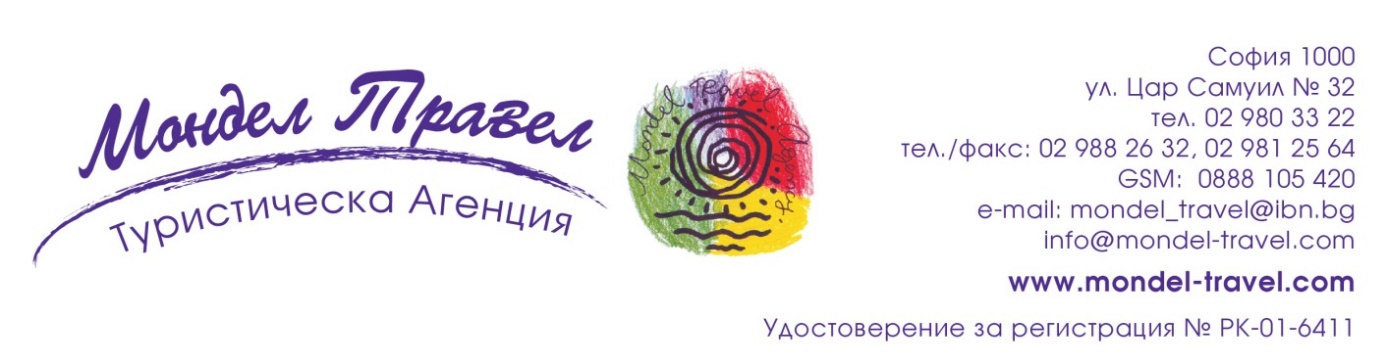 Екскурзия до Рупите, Сандански, Мелник и Роженски манастир 2 дни/ 1 нощувкаДата: 24.10.2020 - 25.10.2020Маршрут: София - Рупите - Сандански - Мелник - Роженски манастир - СофияЦена: 99 лв.Подготвили сме ви едно незабравимо пътуване до най-духовните места в България. В местността Рупите ще се заредим с енергия, Роженският манастир ще ни даде спокойствие. Антични градове и природни феномени ще пресекат пътя ни. И гарнирано с чистия есенен въздух на Сандански и сладостта на мелнишкото вино, ще се получи прекрасна комбинация1 ден Отпътуване от София сутринта. Посещение на мистичната местност Рупите, намираща се в основата вулканичния хълм Кожух. Разглеждане на Църквата и дома на пророчицата Ванга. По желание разходка из новооткрития античен град Хераклеа Синтика. Пристигане в Сандански. Настаняване в хотела. Разходка из парка на гр. Сандански, с възможност за посещение на Археологическия музей (основа за изграждането му стават останките на раннохристиянската “Базилика на Епископ Йоан”, като музеят е разположен на място върху базиликата, и е един от малкото в страната, изграден по този начин). Нощувка.2 ден Закуска. Посещение на Мелник: Исторически музей, Кордопулова къща, крепостта на хълма Св. Никола, Римския мост. Свободно време за разходка из уличките на най-малкия град у нас.  Отправяме се към Роженски манастир.  Попътно разглеждане и на Мелнишките пирамиди, изцяло създадени от природата. Основан през 13 век, манастирът пази много ценни реликви. В него се съхранява и чудотворната икона „Света Богородица Портаитиса”. Разглеждане на главната църква, трапезарията, жилищните сгради и костницата. Отпътуване за София. Пристигане вечерта.Цена:Възрастен в двойна стая: 99 лв. Възрастен в единична стая: 139 лв.Цената включва:*Транспорт с микробус/автобус*1 нощувка със закуска в хотел в Сандански/Мелник*Туристическа програма по описания маршрут*Водач – екскурзовод от агенциятаЦената не включва:*Входни такси за посещаваните музеи и забележителности*Разходи от личен характерДопълнителна информация: *Екскурзията ще се проведе при минимум 30 записани туриста*Туроператорът си запазва правото да променя последователността на изпълнение на мероприятията по програмата*Входните такси са актуални към момента на публикуване на програмата и ТО не носи отговорност при евентуалната им промяна. Туристите заплащат актуалните входни такси за туристическите обекти към момента на пътуването.*Туроператорът не носи отговорност, в случай че обектите не работят, поради климатични или други, независещи от него обстоятелства.Условия за резервация: *Депозит: 50% от пакетната цена при записване*Доплащане: до 21 дни преди дата на заминаванеТуроператор “ТА Мондел Травел” е застрахована по смисъла на чл. 97, ал.1 от Закона за туризма в застрахователна компания „ЛЕВ ИНС“ АД със застрахователна полица №00088159/13062010010701 /валидна от 31.07.2020 г. до 30.07.2021 г./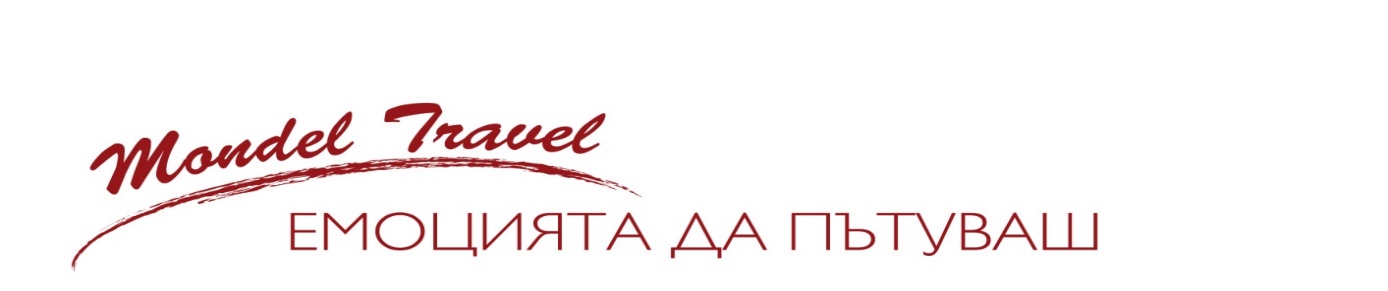 